Omar Awadallah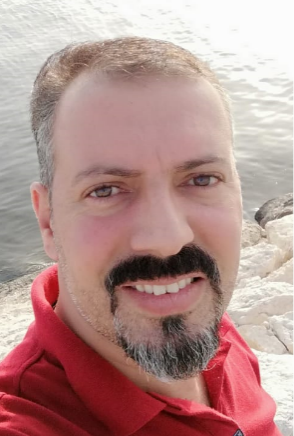 Project Manager ADDRESS: Saudi Arabia, Khobar.PHONE: 00966-5919-73353NATIONALITY: JordanianE MAIL: oaawadallah@gmail.comOBJECTIVE:      Expertise in Team building and leadership, Organization & time management, Project planning and scheduling, Contracts Management, Estimation & Job costing. Good communication skills, adaptability working within a team as well as independently. Strong Technical Background, hardworking & eager to improve both knowledge & personality. Consistent in quality work with a professional, dedicated and proactive attitude.EDUCATION: Bachelor of Electrical Power Engineering, (2004).Al-Balqu'a Applied University, Jordan. (Degree of Very Good).Studying now the Professional Master of Project Management degree.PRESENT POSITION:-PROJECT MANAGER. (PMP / FIDIC certified)EXPERIENCE:Project Manager (Aramco Certified)Arabian Gulf Construction Company (AGC – Al Zamil)Saudi Arabia       (2018 - present)Manage site works for Site development, building projects, managing safety, quality assurance & quality control , site progress control, managing materials with following up with procurement & cost control to achieve  budget target, generate the invoices & change orders, subcontractor management, client & consultant meeting attend and lead contractor side. Projects: Saudi Aramco well core facility project (Dhahran Complex), E-Type Replacement Program Phase I (Safwa school project).Projects value:  250 million SRProjects ManagerAhmad Yousef Alnujadi contracting establishmentSaudi Arabia       (2014 - 2018)Manage site works for Site development, building projects, managing safety, quality assurance & quality control , site progress control, managing materials with following up with procurement & cost control to achieve  budget target, generate the invoices & change orders, subcontractor management, client & consultant meeting attend and lead contractor side. Projects: Unified contract for SEC Company, Site development, residential villas, government buildings, privet school building and medical warehouse.Projects value:  300 million SRMEP ManagerAlshalawi holding Company Saudi Arabia       (2012 -2014)Electrical & mechanical manager for site development projects, infrastructure of utility for Aramco in Royal commission projects, project planning, scheduling & project bid pricing , MEP cost control , budget estimation for projects, subcontractor control & subcontractor works price estimation, client & consultant meeting attend to cover electrical & mechanical & civil related parts.Projects: Aramco residential project, YASREF sited development, Royal commission projects, buildings, bridges, road projects.Projects value:  1400 million SRMEP Project EngineerSaudi Bin laden (PBAD) CompanySaudi Arabia       (2009 -2012)Electrical Zone manager for building, implement all electrical systems for Medium voltage, low voltage works, Low current, fire alarm, public address, cabling structure, external works, substation.Projects: King Saud University for girls, building no 05Projects value:  750 million SRSite super attendant Faisal Mohammad AlQahtani Company (FMQ)Saudi Arabia       (2008 -2009)Electrical supper attendant for Aramco upstream project (KHURAIS), oil, water, observation wells, OHPL, Cathodic protection, subcontractor control and electrical crews managing.Projects: Khurais Upstream project (ARAMCO)Projects value:  1000 million SRSite EngineerNational Electricity Company (NEPCO)Jordan       (2004 -2008)Electrical site activates works Projects: National electricity own project & maintenancesProjects value:  variousBACKGROUND COURSES INCLUDE:A course in (PMP) 36 hours, and Preparing for (PMP) examination. 2014A course in Professional Project Management. 2020A diploma in Project management. berlin / Germany .2020A training Program of Fidic Engineering Contracts. 2020Attending the fifth international forum of engineering contracts experts. 2021International program in Commercial Arbitration. 2020 Training Program of Drafting Contracts, desertions and Legal memos. 2020Training program of Writing Administrative reports and archiving files.2021A course in the Certified Legal Counsel program. 2021A course in Random Management in FMQ (Saudi Arabia). 2009A Course Developing Communication Skills. 2009A course in (Primavera 6) application & program, 36 hours. 2014A course of train the trainer to improve the product efficiency. 2011A course of Job Instruction Training (JIT) from (OPTIHR) DUBAI, UAE. 2011A course of control and analyses of cost for construction projects.(Saudi association) 2012A course of financial Management in construction projects. 2012A course of HAZAR REGONATION of construction. 2019A course of Camp inspection training. 2019A course of Arbitration and dispute settlement. 2020SUPPORTIVE CERTIFICATES:Project Management Professional (PMP) in Saudi Arabia. 2015Professional certificate in engineering contracts (FIDIC contract). 2020Diploma of International program in Commercial Arbitration. 2020Commercial Arbitration Practice Certificate.AFFLIATION:Member of the international arbitration organization.International arbitration ( engineering contracts division)Member of Arabic Center for Dispute resolutions.Member in Jordan Engineering Association.Member in Saudi Council of engineeringOTHER:Have driving Saudi license.Have driving Jordanian license.Very good in English (Reading, Writing, Speaking).Have a car.Microsoft office programs skills.AutoCAD skills. 